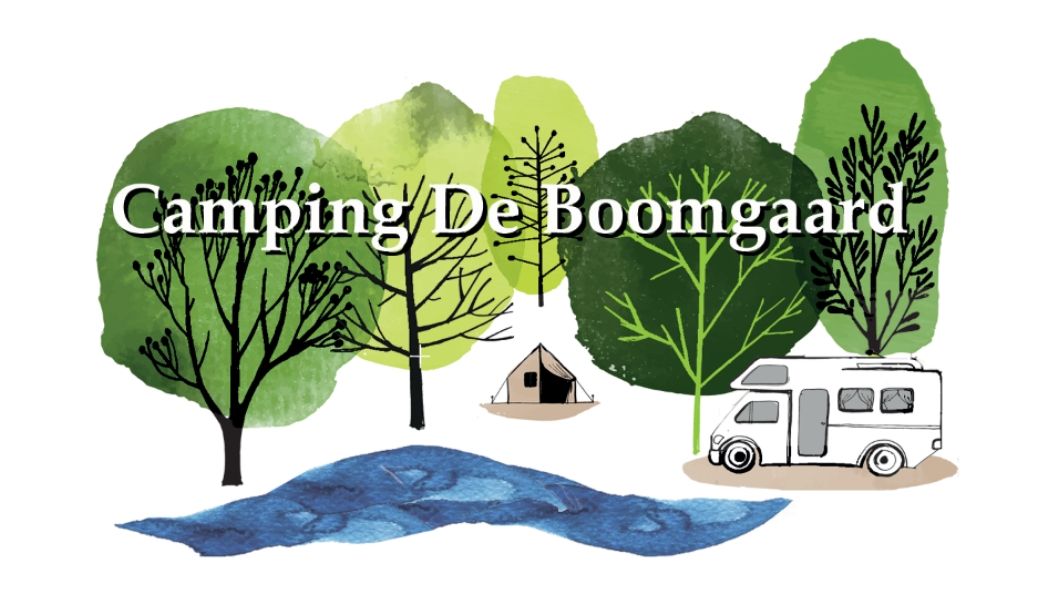 Prijzen overnachtingenCamper of caravan = € 26Kleine 2 persoonstent = € 15Grote tent (+6m²) = € 25Inclusief 2 personen, water, elektriciteit en sanitair.Extra persoon vanaf 5 jaar = € 7Extra auto = € 3Honden gratis.